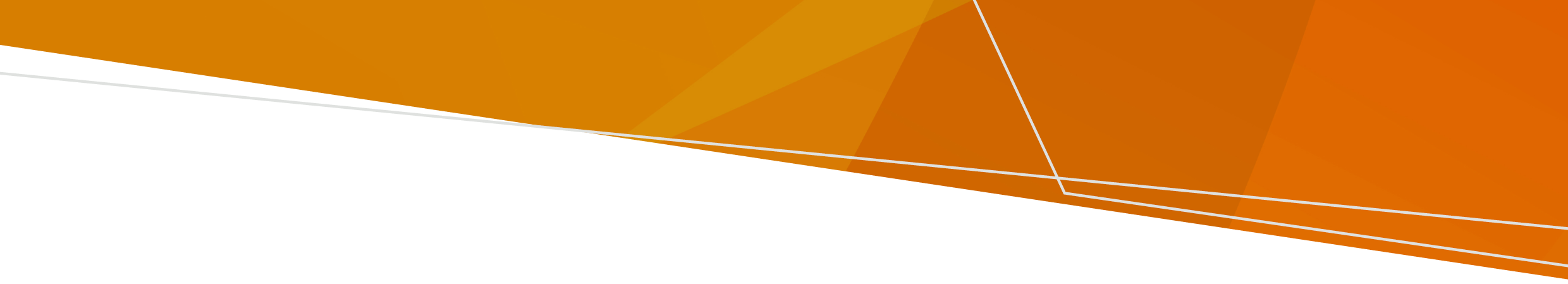 سیلاب کے بعد، آپ کی پانی کی کمپنی آپ کو بتائے گی کہ آیا آپ کے گھر میں نل کا پانی پینے کے لیے محفوظ ہے۔ ہو سکتا ہے کمپنی: پانی نہ پینے کی ہدایت جاری کرے: آپ کے گھر کے پانی میں مضر کیمیکلز اور زہریلے مادّے ہیں اور اسے پینے سے آپ شدید بیمار ہو سکتے ہیں۔پانی ابالنے کی ہدایت جاری کرے: آپ کے گھر کے پانی میں جراثیم ہونے کا امکان ہے اور استعمال سے پہلے پانی کو ابالنا ضروری ہے۔ بغیر ابالے پانی پینے سے آپ بیمار ہو سکتے ہیں۔ اگر آپ نل کا پانی نہ پی سکتے ہوں تو کیا کیا جائےاگر آپ کی واٹر ایجنسی نے 'پانی نہ پینے کی ہدایت' جاری کی ہو تو آپ نل کا پانی نہیں پی سکتے۔ آپ کو: متاثرہ علاقے میں نل کا پانی نہیں پینا چاہیے۔ پانی کو ابالنا نہیں چاہیے، نہ ہی اس میں کلورین یا بلیچ ڈالنی چاہیے کیونکہ اس سے یہ پانی محفوظ نہیں ہوگا۔ پینے، کھانا بنانے، مشروبات اور بے بی فارمولا بنانے، برف جمانے، دانت برش کرنے اور پالتو جانوروں کے پینے کے لیے بوتل کا پانی استعمال کریں۔ بعض حالات میں آپ نل کا پانی ٹائلٹ فلش کرنے، ہاتھ دھونے، شاور کرنے (پانی حلق میں جانے سے بچتے ہوئے) اور کپڑے دھونے کے لیے استعمال کر سکتے ہیں۔ اگر آپ کو جلد پر چبھن یا کوئی دوسرا ردّعمل پیش آئے تو پانی استعمال کرنا روک دیں اور اپنے ڈاکٹر سے رابطہ کریں۔جب نل کا پانی پینا محفوظ ہو گا تو آپ کی پانی کی کمپنی آپ کو بتا دے گی۔ اگر آپ کو نل کا پانی ابالنے کی ضرورت ہو تو کیا کیا جائے اگر آپ کی پانی کی کمپنی نے 'پانی ابالنے کی ہدایت' جاری کی ہے تو آپ کو نل کا پانی ابالنا ہو گا۔ اپنے گھر میں نل کا پانی ابالیں تاکہ یہ پینے کے لیے محفوظ ہو جائے: سارے پانی میں موٹے بلبلے بننے تک ابالیں یعنی کچھ دیر تک دیگچی یا کیتلی کی تہ سے بہت سارے بلبلے اٹھتے ہوئے دکھائی دینے چاہیئں۔ استعمال سے پہلے پانی کو ٹھنڈا کریں۔آٹومیٹک طور پر آف ہو جانے والی کیٹل مناسب ہے۔ جس کیٹل میں مختلف درجۂ حرارت رکھے جا سکتے ہوں، اسے بوائل سیٹنگ پر رکھنا چاہیے۔ ابلے ہوئے پانی کو صاف اور بند برتن میں رکھیں۔استعمال سے پہلے پانی کو ٹھنڈا کریں۔جھلس کر زخمی ہونے سے بچاؤ کے لیے احتیاط کرنی چاہیے۔ابلے ہوئے پانی کو پینے، کھانا بنانے، مشروبات اور بے بی فارمولا بنانے، برف جمانے، دانت برش کرنے اور پالتو جانوروں کے پینے کے لیے استعمال کرنا چاہیے۔ جو پانی ابلا نہ ہو، اسے ہاتھ دھونے، شاور کرنے (پانی حلق میں جانے سے بچتے ہوئے)، ٹائلٹ فلش کرنے، برتن اور کپڑے دھونے اور باغیچے کے لیے یا گھر کے باہر صفائی کے لیے استعمال کیا جا سکتا ہے۔ جب بغیر ابالے نل کا پانی پینا محفوظ ہو گا تو آپ کی پانی کی کمپنی آپ کو بتا دے گی۔ مدد حاصل کریںمعلومات کے لیے اپنی پانی کی کمپنی سے رابطہ کریں <www.water.vic.gov.au/water-industry-and-customers/know-your-water-corporation>۔ اگر آپ کو فکر ہو کہ شاید آپ نے آلودہ پانی استعمال کر لیا ہے یا آپ کو پیٹ کے انفیکشن جیسی علامات پیش آئیں تو اپنے ڈاکٹر سے رابطہ کریں۔اس اشاعت کو معذور افراد کے آسان فارمیٹ میں حاصل کرنے کے لیے pph.communications@health.vic.gov.au پر ای میل کریں۔سیلاب کے بعد پینے کا پانیاس بارے میں معلومات کہ سیلاب کے بعد پینے کے لیے محفوظ پانی کب اور کیسے مل سکتا ہے Urdu | اردوOFFICIAL